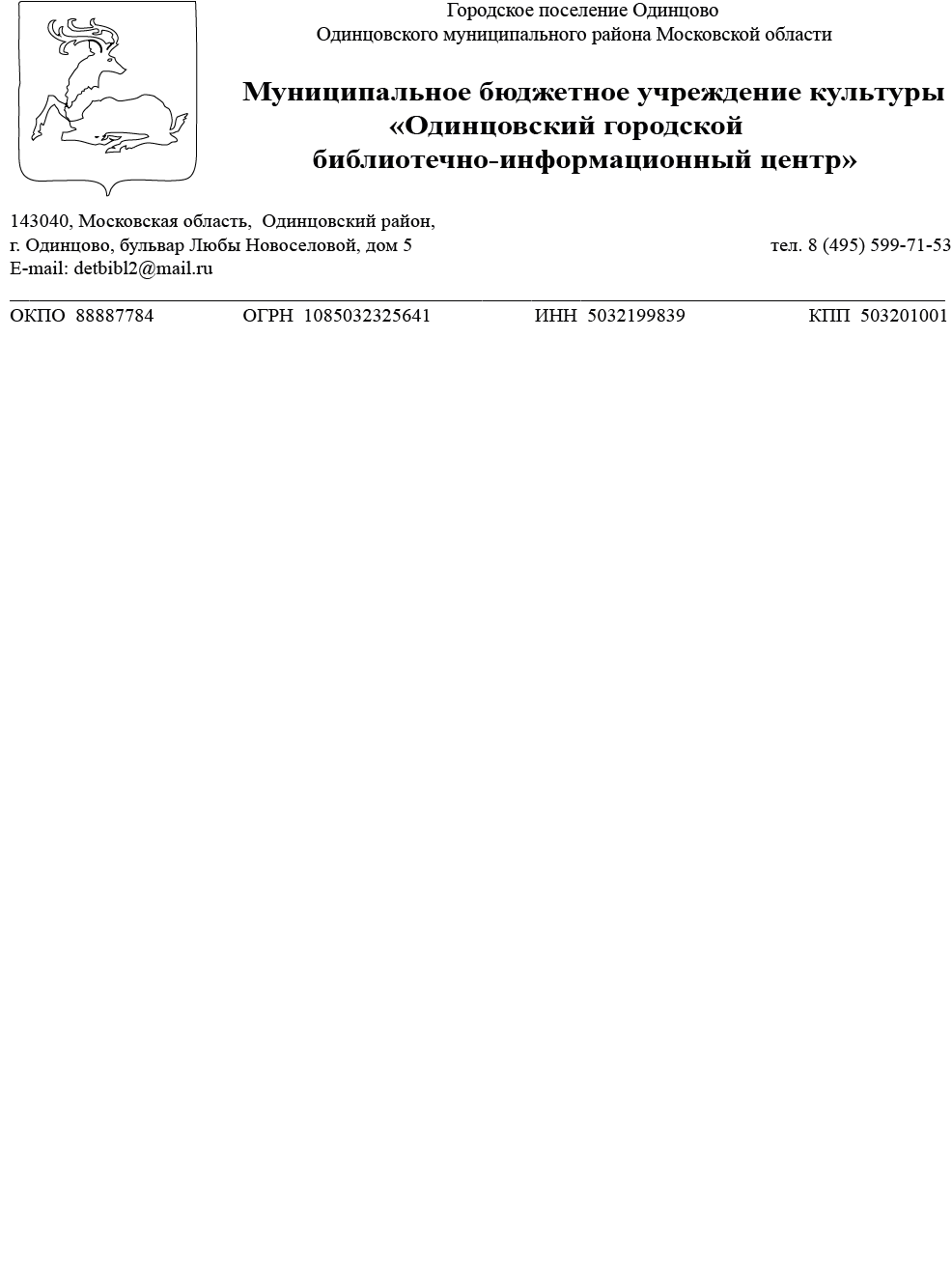 «УТВЕРЖДАЮ»Директор МБУК «ОГБИЦ»Макарышкина Е.В.Правила посещения мастер-классов, занятий в кружках, студиях и иных клубных формированиях, проводимых в библиотеках и историко-краеведческом музее МБУК «ОГБИЦ»1. Данные Правила содержат все существенные условия предоставления услуг по организации и проведению занятий в клубных формированиях (кружках, студиях и т.п.), проводимых в библиотеках и историко-краеведческом музее МБУК «ОГБИЦ» (далее-Исполнитель).2. Для посещения клубного формирования между Исполнителем и Потребителем услуг заключается договор на оказание услуг (далее -Договор). 3. Порядок и условия оплаты оказываемых услуг определяются Договором4. До начала оказания услуг Потребитель обязан:ознакомиться с настоящими правилами; произвести оплату в полном объеме согласно прейскуранта; 5. Исполнитель может проводить предварительное собеседование (тестирование, прослушивание и т.п.) с потенциальными Потребителями услуг в целях более точного выявления их интересов, уровня умений и навыков.6. Причинами отказа в оказании услуги могут быть:соответствующее заключение учреждения здравоохранения о медицинском состоянии Потребителя, его невозможности посещать занятия по выбранному направлению;отсутствие свободных мест в клубном формировании.7. Потребитель должен посещать занятия в соответствии с утвержденным расписанием и графиком работы конкретной библиотеки и историко-краеведческого музея МБУК «ОГБИЦ».8. Исполнитель оставляет за собой право в случае необходимости  перенести занятие на другой день либо изменить расписание занятий, в том числе в период до, вовремя и/или после государственных праздников, в связи с проведением общественных, культурно-массовых мероприятий и иных мероприятий, носящих официальный характер, в случае болезни руководителя клубного формирования, наполнения группы менее 3-х человек или других уважительных причин.9. Исполнитель вправе приостановить оказание услуг в случае невозможности их предоставления, если это является следствием действия обстоятельств непреодолимой силы, а также в случаях ремонта, отключения электричества, отопления и других обстоятельств, не зависящих от деятельности Исполнителя, на период действия указанных обстоятельств и устранения их последствий.10.В случае отмены занятий по вине Исполнителя Потребителю предоставляется возможность посетить аналогичное занятие в другой день.Исполнитель  заблаговременно уведомляет Потребителя о возможных изменениях в расписании занятий клубного формирования.11.Если занятия в клубном формировании предполагает наличие физических нагрузок, Потребитель или его законный представитель обязаны предоставить медицинскую справку об отсутствии противопоказаний для занятий в соответствующем клубном формировании.12. До начала занятий Потребитель либо его законный представитель обязаны предупредить Исполнителя о наличии заболеваний, препятствующих занятиям в клубном формировании. Потребителю категорически запрещается посещать занятия во время заболевания инфекционными и другими болезнями, представляющими опасность для окружающих. 13. Руководитель клубного формирования  вправе запросить медицинский документ, подтверждающий отсутствие противопоказаний к посещению занятий.14. Максимальное количество занимающихся в группе, соответствующей возрастной категории, определяется Исполнителем в зависимости от вида деятельности клубного формирования.15. Законные представители Потребителя не вправе вмешиваться в процесс реализации программы деятельности клубного формирования. 16. Законные представители Потребителей (родители, опекуны, усыновители) на занятия не допускаются, кроме тех занятий, на которых предусмотрено их присутствие (открытое занятие, отчётное мероприятие и т.п.).17. Участие в мероприятиях, проводимых клубным формированием (репетициях, концертах, праздниках, игровых программах и т.п.) является частью творческого процесса и обязательно для всех Потребителей. 18. Подготовка и участие Потребителей в мероприятиях является полноценным занятием.19. Исполнитель вправе осуществлять во время занятий и мероприятий клубного формирования аудиозапись, фото- и видеосъёмку и размещать материалы в сети Интернет, СМИ и т.п.20. Исполнитель ведет учет посещаемости занятий Потребителем.21. Потребители либо их законные представители обязаны заранее ставить в известность Исполнителя  о возможном отсутствии и причине отсутствия на занятии или намерении прекратить посещение занятий. 22. В случае отсутствия Потребителя на занятиях без предварительного уведомления Исполнителя либо задолженности по оплате услуги, Исполнитель вправе не сохранять место в клубном формировании за Потребителем.23. В случае, если Потребитель  приступает к занятиям с начала текущего месяца, Потребитель оплачивает услуги до начала первого занятия.24. При переходе Потребителя из одного формирования в другое перерасчет и возврат оплаты не производятся. Перевод из одной группы в другую в одном  формировании возможен строго по истечении календарного месяца при наличии свободных мест.25. В случае пропуска Потребителем более 4 занятий по болезни (при наличии: оригинала медицинского документа, документально подтвержденной оплаты за посещение занятий, заявления о переносе оплаты) производится перерасчет оплаты услуг Исполнителя за следующий месяц.26. Отсутствие Потребителя на занятиях по другим причинам не влечет за собой каких-либо финансовых обязательств со стороны Исполнителя, оплата за пропущенные занятия не возвращается, перерасчет месячной платы не производится.27. Исполнитель не несёт ответственности  за сохранность вещей, документов и иных ценностей, оставленных Потребителем в помещениях Исполнителя.28. Потребитель обязан:бережно относиться к оборудованию и имуществу Исполнителя соблюдать чистоту, общественный порядок;вести себя уважительно по отношению к сотрудникам Исполнителя и другим лицам, не допускать действий, создающих опасность для окружающих;незамедлительно сообщать Исполнителю о случаях обнаружения подозрительных предметов, вещей и обо всех случаях возникновения задымления и пожара;при получении информации о проведении эвакуации незамедлительно покинуть здание, в соответствии с планом эвакуации, действовать согласно указаниям ответственных лиц Исполнителя, соблюдая спокойствие и не создавая паники.29. Потребители обязаны соблюдать настоящие Правила.30. Исполнитель обязан обеспечить безопасность Потребителя во время занятия. 31. До начала занятий и после их завершения ответственность за жизнь и здоровье несёт сам Потребитель, либо его законный представитель (родитель, опекун, усыновитель).32. Исполнитель не несёт ответственности за  ухудшение состояния здоровья Потребителя,   а также  за травмы и несчастные случаи, произошедшие в связи с нарушением настоящих Правил и правил безопасности.  33.Ответственность за соблюдение настоящих Правил несовершеннолетними  Потребителями несут их законные представители (родители, опекуны, усыновители).34. Законные представителя обязаны довести настоящие Правила до сведения несовершеннолетнего Потребителя, а также сопровождающих их лиц.35. Потребители, не соблюдающие требования настоящих  Правил,  могут быть отчислены из клубного формирования либо удалены  с занятий, без возврата оплаты за услуги.36. В случае нарушения Потребителем либо сопровождающим его лицом настоящих Правил Потребитель отчисляется с 01 числа следующего месяца, либо в день совершения нарушения по усмотрению  Исполнителя.